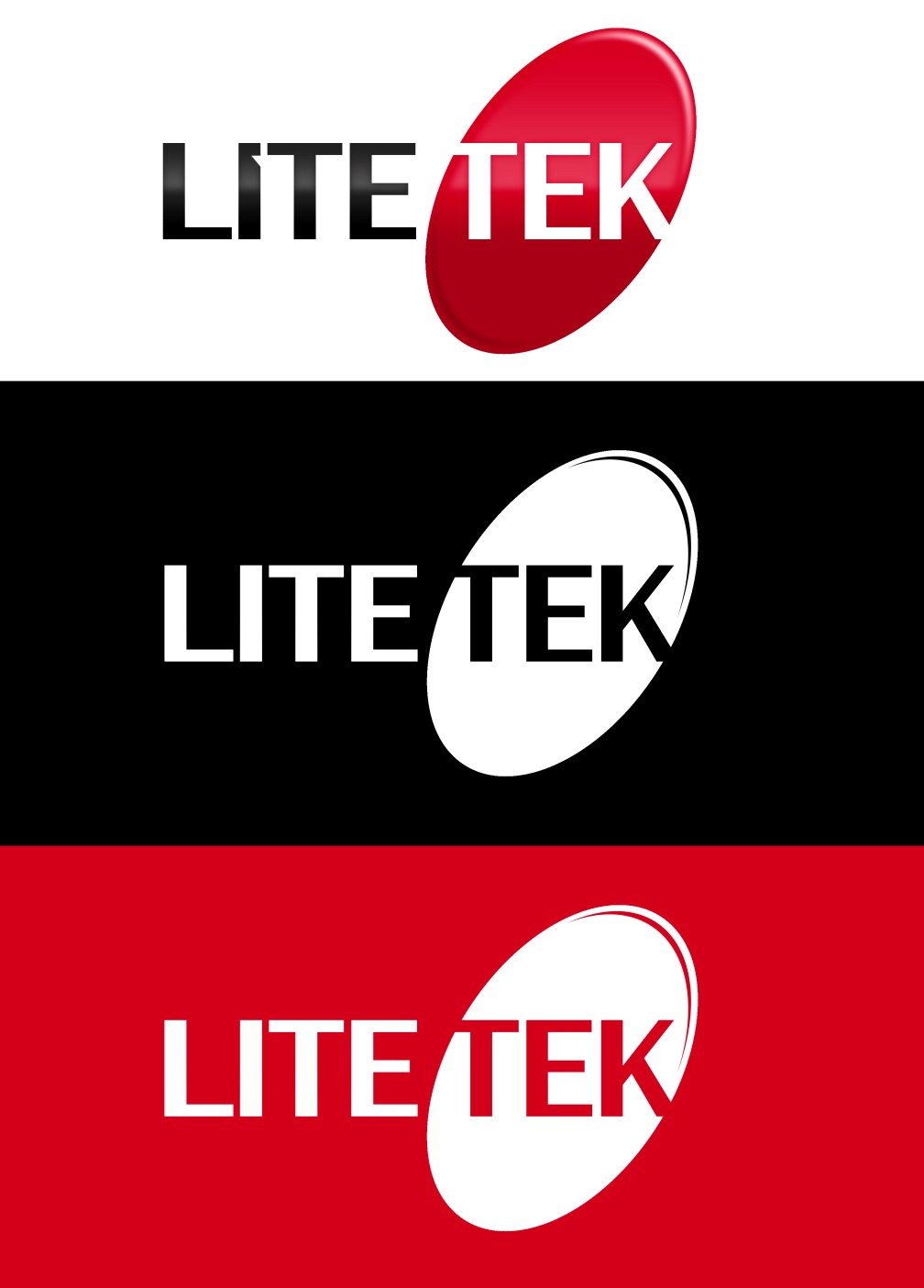 ECOPAR 54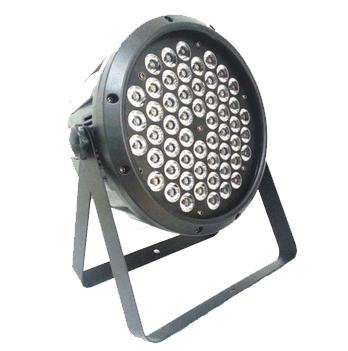 MANUAL DE USUARIOINSTRUCCIONES GENERALESPara optimizar la eficiencia de este producto, por favor lea cuidadosamente este manual de operación para familiarizarse con las operaciones básicas de su unidad. Estas instrucciones contienen información de seguridad importante con relación al uso y mantenimiento del producto.DESEMPACANDO: Gracias por comprar productos de leds Lite Tek. Cada producto ha sido probado a fondo y enviado en perfectas condiciones de operación. Cheque cuidadosamente que la caja de cartón donde se envía, no presente daños, esto puede haber ocurrido durante su transporte. Si el cartón aparece dañado inspeccione cuidadosamente su equipo por cualquier daño y asegúrese que todos los accesorios necesarios para operar la unidad han llegado intactos.INTRODUCCIÓN: El Ecopar 54 es un proyector de Leds, DMX. Es operado vía control DMX, y también puede trabajar sólo manual y automáticamente.ADVERTENCIA: Para prevenir el riesgo de cualquier choque eléctrico o fuego, no exponga la unidad a lluvia o humedad.PRECAUCIÓN: No hay partes útiles dentro de la unidad. No intente repararlo usted mismo; si lo hace, perderá la garantía. En el improbable caso de que su unidad requiera servicio, por favor contacte con el fabricante o con un distribuidor autorizado.POR FAVOR RECICLE LA ENVOLTURA DE CARTÓN LO MÁS POSIBLEPRECAUCIONES DE SEGURIDADPara reducir el riesgo de choque eléctrico o fuego, no exponga la unidad a lluvia o humedad.Personal Calificado debe ser quien transporte acarree instale y opere este equipo, pero deben referirse a las instrucciones de este manual.Asegúrese de conectar la unidad en un receptáculo adecuado al voltaje de operación de la misma.No intente operar esta unidad si el cable de alimentación presenta daños o está roto. No intente remover o romper la punta de tierra física del cable de alimentación de voltaje. esta punta es para reducir el riesgo de un choque eléctrico o fuego en caso de un corto interno o de la instalación.Desconecte la alimentación principal antes de hacer cualquier otro tipo de conexión.No remueva la tapa bajo ninguna circunstancia. No hay partes útiles dentro. Nunca  opere su unidad si la cubierta es removida.Nunca conecte esta unidad a un dimmer.No intente operar la unidad si está dañada.Esta unidad está capacitada para uso en interiores.Durante largos periodos de desuso, desconéctela de la alimentación de voltaje.Siempre monte esta unidad en lugares seguros y estables.Los cables que conectan la unidad podrían ser dañados si se encuentran en el paso de personas o vehículos.Calor – es muy conveniente situar el equipo lejos de otros que producen o despiden calor, como radiadores o amplificadores, o en un ambiente de 50º C o más.El equipo podría necesitar servicio por personal calificado cuando:El cable de alimentación eléctrica o las conexiones han sido dañadasEl equipo ha sufrido una caída o ha sido salpicado con algún líquido.El equipo ha sido expuesto a lluvia o humedad.El equipo no funciona normalmente o presenta un marcado cambio en su funcionamiento.El voltaje de alimentación es muy importante que se encuentre dentro del rango de operación, ya que, si es diferente, esto acortará el tiempo de vida de la luminaria.Instrucciones de operaciónEl Ecopar 54 tiene como propósito la decoración iluminando de color las áreas deseadas, uso en interiores.Asegúrese de transportar el equipo en condiciones seguras para q no sufra daño durante la misma.No exponga el equipo a calor excesivo, humedad y ambientes con mucho polvo.Asegúrese de que el equipo sea operado por personal que lo conoce y lo ha usado antes.Guarde el empaque original si necesita enviarlo alguna vez.No trate de hacerle cambios físicos sin la instrucción ni la supervisión de personal calificado.La garantía se perderá si el equipo no es operado según el manual, como indicios de corto circuito, golpes por caída o si presenta alguna alteración.Conexión de señalConecte el XLR macho de su primer cable de señal a la salida DMX512 del controlador y del otro lado conecte el XLR hembra al primer equipo en el conector macho de la base. Puedes conectar varios equipos en la misma cadena.Menú de Configuración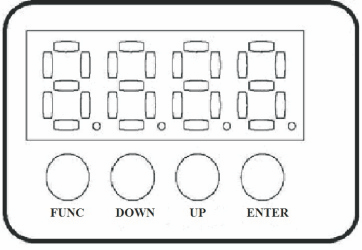 CARTA DMX: 4 CANALES DMXCARTA DMX: 8 CANALES DMXESPECIFICACIONES TECNICASModelo: ECOPAR 54Posición de Trabajo: Cualquier posición seguraVoltaje: 90 - 240 V / 50-60HzConsumo: 180 WConectores DMX entrada y Salida en XLR de 3 pinesColores: Mezcla de Colores RGBWDimmer: Lineal 0-100 %Estrobo: 0-13 flashes por segundoLED: 54 Leds de 3Watts, 16 Rojos, 16 Verdes, 16 Azules, y 6 BlancosTiempo de vida de led 50,000 horasModos de Operación: DMX, Stand Alone, Audio rítmico, Master/SlaveConfiguración a través de panel de control de 4 dígitos y 4 botonesModos DMX: 4 y 8 CanalesPeso: 3.6  KgsDimensiones: 25.5(L) x 25.5(W) x 36.5(H) mm (empacada)DISPLAYDISPLAYFUNCION1 d001d512Dirección DMX a 4 canales2 A001A512Dirección DMX a 8 canales3 CC00CC99Velocidad Cambia Color de lento a rápido4 CP00CP99Velocidad de Fade de lento a rápido5 dE00dE99Velocidad Cambia Color y Fade lento a rápido6 SounModo Audio rítmico7 r000r255Intensidad de Rojo 000-2558 g000 g255Intensidad de Verde 000-2559 b000b255Intensidad de Azul 000-25510u000u255Intensidad de Blanco 000-25511St00St99Velocidad de Estrobo de lento a rápido12 CL00CL18Selección de Color Pregrabado13LEdnLEdfDisplay ON/OFFCANAL FUNCIONVALOR DMXFUNCION1 ROJO0 – 255INTENSIDAD DE COLOR ROJO2 VERDE0 – 255INTENSIDAD DE COLOR VERDE3 AZUL0 – 255INTENSIDAD DE COLOR  AZUL4 BLANCO0 – 255INTENSIDAD DE COLOR BLANCOCANAL FUNCIONVALOR DMXFUNCION1 DIMMER0 – 255INTENSIDAD GENERAL2 ESTROBO0 – 255ESTROBO GENERAL3 MACRO0 – 050SIN FUNCIÓN3 MACRO51– 100CAMBIO DE COLOR3 MACRO101 – 150COLOR FADE 13 MACRO151 – 200COLOR FADE 23 MACRO201 – 255CAMBIO DE COLOR AUDIO RITMICO4 MACRO SPEED0 – 255VELOCIDAD DE MACRO5 ROJO0 – 255INTENSIDAD DE COLOR ROJO6 VERDE0 – 255INTENSIDAD DE COLOR VERDE7 AZUL0 – 255INTENSIDAD DE COLOR  AZUL8 BLANCO0 – 060INTENSIDAD DE COLOR BLANCO